Contractions word bankhaven't     shouldn’t     can’t     shan’t     won’t    wouldn’t     she’ll     she’s     he’ll     he’s     I’ll    I’m    I’ve    we’ll     we’re     we’d    we’ve    you’ll     you’re     you’ve     they’re     they’ve    there’s     it’s     isn’t     aren’t     weren’t     didn’t     Using simple contractions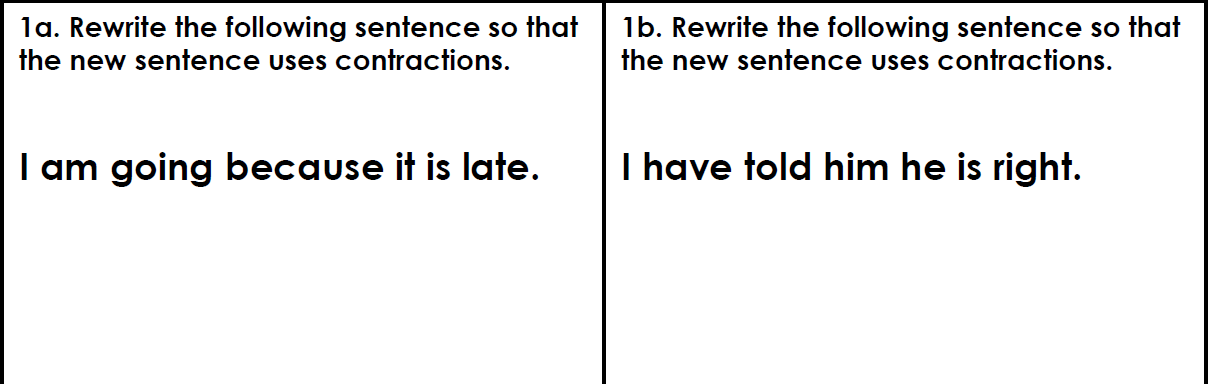 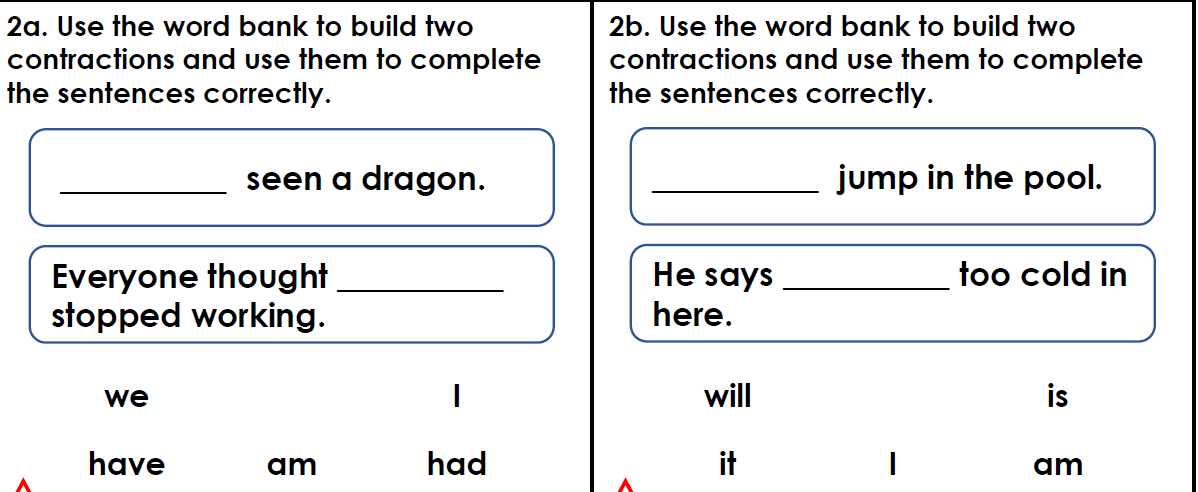 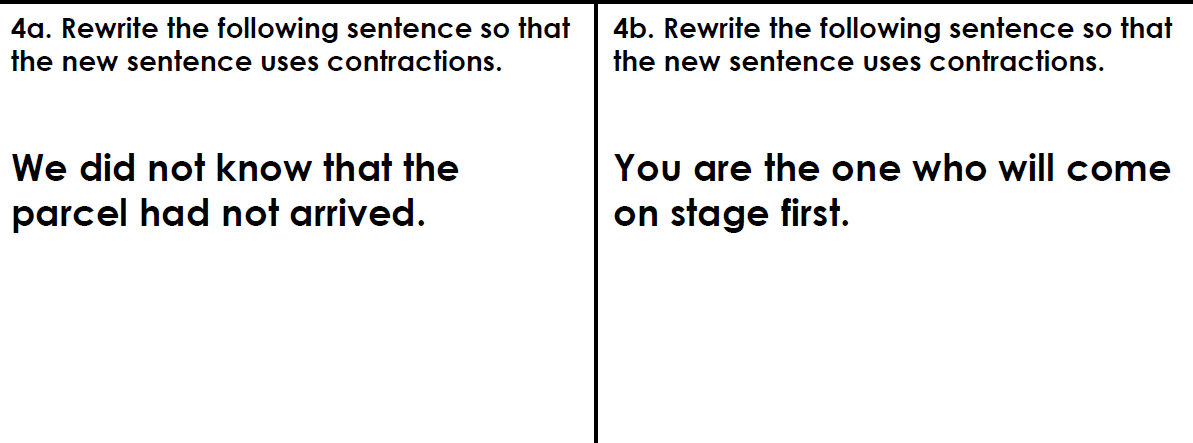 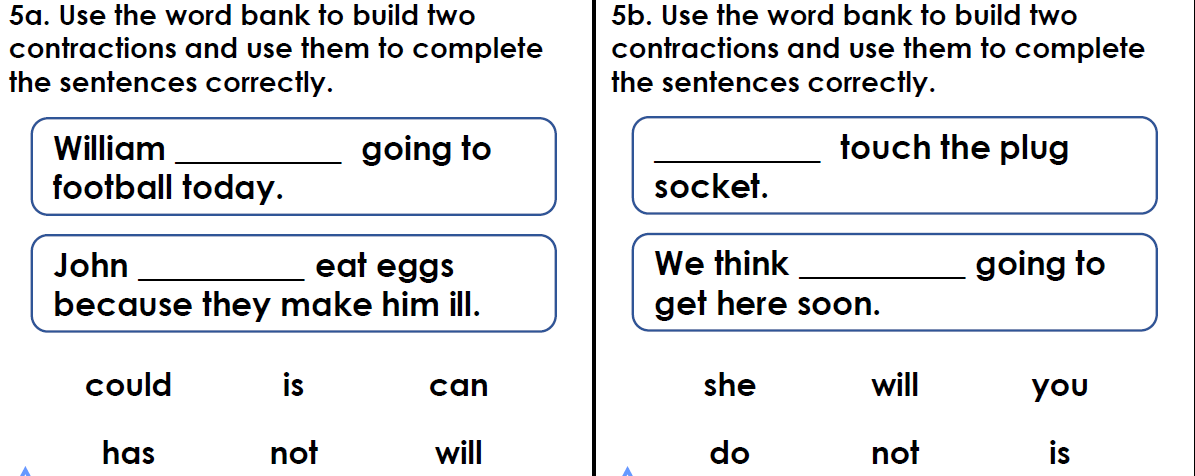 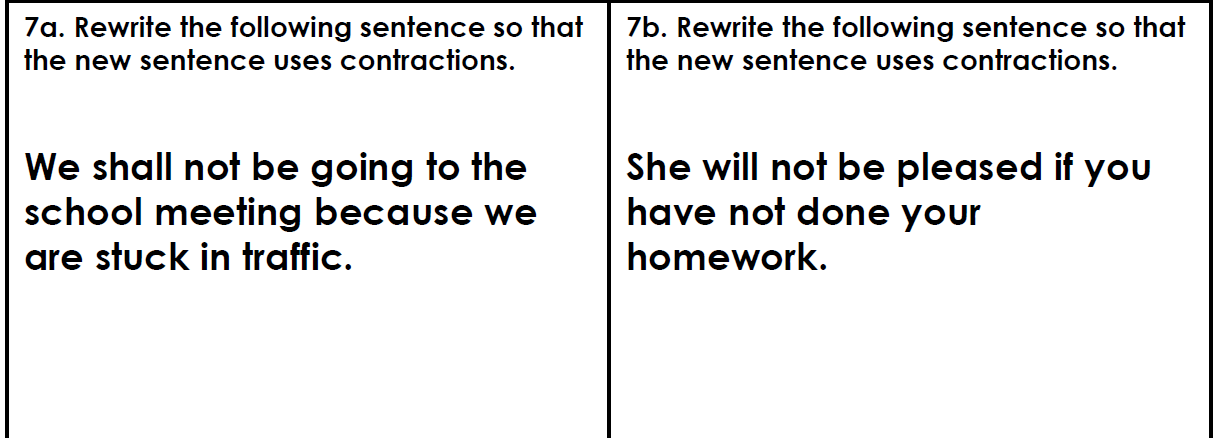 